December   2022 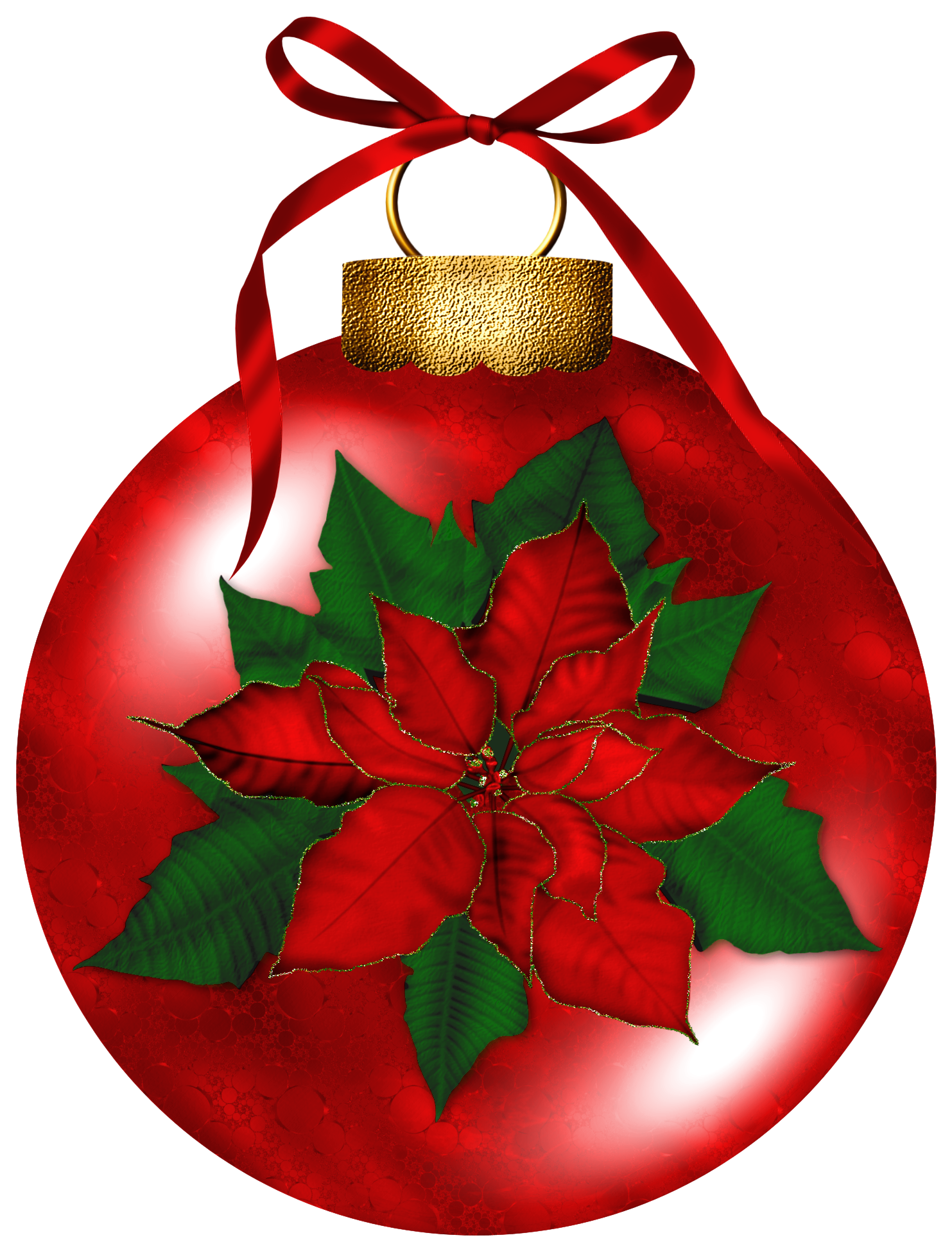 Merry Christmas and Happy New year!But the angel said to them, “Do not be afraid.w I bring you good news that will cause great joy for all the people. Luke 2:10 (ESV)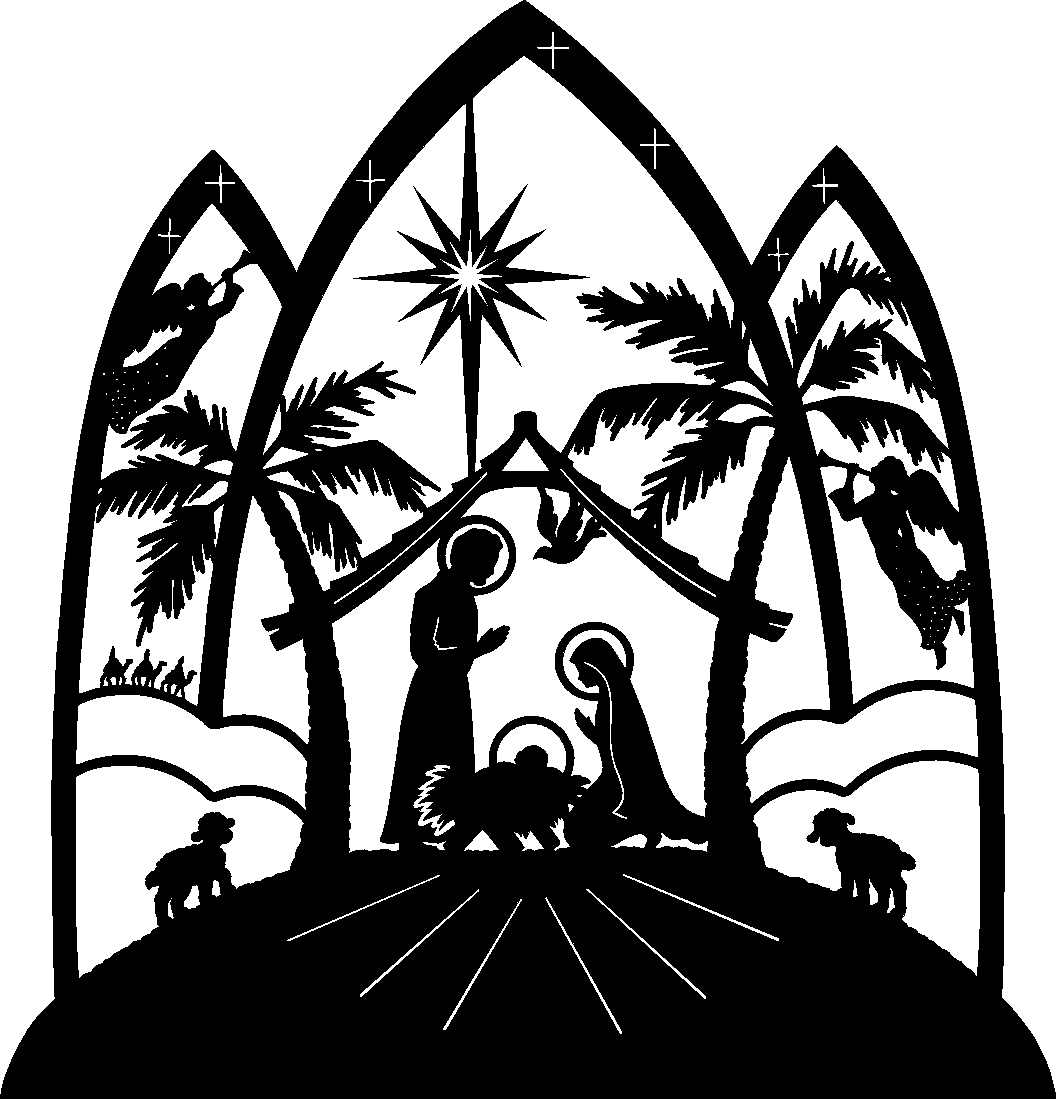 272829301231st  Sun. of adventDivine Ser. 10:30 amBible Study 9:30 amSun. School 9:30 amAcolyte: Victor P.Advent service@ 7:00 pm Ladies of Grace Luncheon @11:00456789102nd  Sun. of adventDivine Ser. 10:30 amBible Study 9:30 amSun. School 9:30 amAcolyte: Victor P.Advent service@ 7:00 pm111213141516173rd Sun. of adventDivine Ser. 10:30 amBible Study 9:30 amSun. School 9:30 amAcolyte:Christine F.10 am Toronto circuit meetingAdvent service@ 7:00 pm181920212223244th Sun. of adventDivine Service10:30 amBible Study 9:30 amSun. School 9:30 amAcolyte:Christine F.St. Thomas, Apostle, Christmas Eve, Candlelight Service (C)  @ 7:00 pm25262728293031Christmas DayDivine Service. 10:30 amAcolyte:Christine F.St. Stephen, MartyrSt. John, EvangelistHoly Innocents, Martyrs